Cowden Parish CouncilCowden Parish Council4 Divalls CottagesWoodshill LaneAshurst WoodWest Sussex RH19 3RHEmail: cowdenpc@gmail.com	Telephone:  07387 768123 Privacy PolicyWhen you contact usThe information you provide (personal information such as name, address, email address, phone number, organisation) will be processed and stored to enable us to contact you and respond to your correspondence, provide information and/or access our facilities and services. Your personal information will be not shared or provided to any other third party.The Councils Right to Process Information General Data Protection Regulations Article 6 (1) (a) (b) and (e)Processing is with consent of the data subject or;Processing is necessary for compliance with a legal obligation or;Processing is necessary for the performance of a task carried out in the public interest or in the exercise of official authority vested in the controller.Information SecurityCowden Parish Council has a duty to ensure the security of personal data. We make sure that your information is protected from unauthorised access, loss, manipulation, falsification, destruction or unauthorised disclosure. This is done through appropriate technical measures and appropriate policies. We will only keep your data for the purpose it was collected for and only for as long as is necessary. After which it will be deleted. (You many request the deletion of your data held by Cowden Parish Council at any time). ChildrenWe will not process any data relating to a child (under 13) without the express consent of the parent/guardian of the child concerned. Access to InformationYou have the right to request access any personal information the Parish Council holds. You can do this by contacting our Data Information Officer:  Caroline Bizios, Parish Clerk.Information CorrectionIf you believe that the information we have about you is incorrect, you may contact us so that we can update it and keep your data accurate. Please contact: Caroline Bizios, Parish Clerk.Information DeletionIf you wish Cowden Parish Council to delete the information about you please contact: Caroline Bizios, Parish Clerk.Right to ObjectIf you believe that your data is not being processed for the purpose it has been collected for, you may object: Please contact: Caroline Bizios, Parish Clerk.Rights Related to Automated Decision Making and Profiling Cowden Parish Council does not use any form of automated decision making or the profiling of individual personal data.Conclusion: In accordance with the law, we only collect a limited amount of information about you that is necessary for correspondence, information and service provision.  We do not use profiling, we do not sell or pass your data to third parties. We do not use your data for purposes other than those specified. We make sure your data is stored securely. We delete all information deemed to be no longer necessary. We constantly review our Privacy Policy to keep it up to date in protecting your data. ComplaintsIf you have a complaint regarding the way your personal data has been processed you have the option to contact the  Information Commissioners Office casework@ico.org.uk Tel: 0303 123 1113.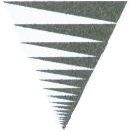 